DISCLOSURE REGARDING BACKGROUND INVESTIGATION[Green Cow Lawn & Landscaping, LLC] (“the Company”) may obtain information about you from a consumer reporting agency for employment purposes.  Thus, you may be the subject of a “consumer report.” The consumer report may contain information regarding your criminal history and/or motor vehicle records (“driving records”), and may also contain other background information about you.  As such, the consumer report may bear upon your character, general reputation, personal characteristics, and/or mode of living.  Acknowledgement and Authorization Regarding Background InvestigationI acknowledge receipt of the following documents:  DISCLOSURE REGARDING BACKGROUND INVESTIGATION, A SUMMARY OF YOUR RIGHTS UNDER THE FAIR CREDIT REPORTING ACT, and ADDITONAL STATE LAW NOTICES.  I certify that I have read and understand those documents. I hereby authorize the obtaining of “consumer reports” about me by [Green Cow Lawn & Landscaping, LLC ] (”Company”) at any time during the hiring process and throughout my employment, if applicable. To this end, I hereby authorize, without reservation, any law enforcement agency, administrator, state or federal agency, institution, school or university (public or private), information service bureau, employer, or insurance company to furnish any and all background information requested by SentryLink LLC, 7500 Greenway Center Drive, Suite 1040, Greenbelt, MD 20770, (877) 736-8791 with website www.sentrylink.com, another outside organization and/or Company itself. I agree that a facsimile (“fax”), electronic or photographic copy of this Authorization shall be as valid as the original.Minnesota and Oklahoma Applicants or Employees ONLY: Please check this box if you would like to receive a copy of a consumer report if one is obtained by the Company. □California Applicants or Employees ONLY: By signing below, you also acknowledge receipt of the NOTICE REGARDING BACKGROUND INVESTIGATION PURSUANT TO CALIFORNIA LAW, and consent to the Company receiving “Investigative Consumer Reports” (as that phrase is defined by California law). Please check this box if you would like to receive a copy of an investigative consumer report at no charge if one is obtained by the Company whenever you have a right to receive such a copy under California law. □Printed Name (First, Middle, Last): _____________________________________________  
Signature: _________________________________________________
Date:  ____________________________ADDITIONAL STATE LAW NOTICESIf you live in, work in, or are seeking work for [Green Cow Lawn & Landscaping, LLC] (“the Company”) in Massachusetts, Minnesota, or New York, please note: MASSACHUSETTS APPLICANTS/EMPLOYEES: You have the right to inspect and promptly receive a copy of any report requested by the Company by contacting the consumer reporting agency, SentryLink LLC, 7500 Greenway Center Drive, Suite 1040, Greenbelt, MD 20770, (877) 736-8791 with website www.sentrylink.com.  MINNESOTA APPLICANTS/EMPLOYEES: You have the right, upon written request, to receive a complete and accurate disclosure of the nature and scope of any consumer report by contacting the consumer reporting agency, SentryLink LLC, 7500 Greenway Center Drive, Suite 1040, Greenbelt, MD 20770, (877) 736-8791 with website www.sentrylink.com.  The consumer reporting agency must make this disclosure within five days of receipt of your request or of Company’s request for the report, whichever is later.    NEW YORK APPLICANTS/EMPLOYEES: You have the right, upon request, to be informed of whether or not a consumer report was requested from a consumer reporting agency by contacting the consumer reporting agency, SentryLink LLC, 7500 Greenway Center Drive, Suite 1040, Greenbelt, MD 20770, (877) 736-8791 with website www.sentrylink.com.  If a consumer report is requested, you will be provided with the name and address of the consumer reporting agency furnishing the report. You may inspect and receive a copy of the report by SentryLink LLC with the contact information above. EMPLOYEE/APPLICANT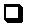 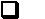 The following information is used for identification and statistical purposes. It is not used in any manner considered discriminatory under EEOC guidelines.________________________________________	_________________________________________Signature	Date Signed________________________________________________________________________________-____-_______________-____-_______________-____-_______________-____-_______________/______________/_______Last NameLast NameFirst NameFirst NameMiddleSocial Security NumberSocial Security NumberSocial Security NumberDate of Birth mm/dd______________________________________________________________________________________________________________________________________________________________________________________________________________________________________________________________________________________________________________________________________________________________________________________Other Name(s) Maiden/MarriedOther Name(s) Maiden/MarriedDriver’s License NumberDriver’s License NumberDriver’s License NumberDriver’s License NumberDriver’s License NumberState   _________________________________________________   Email Address   _________________________________________________   Email Address   _________________________________________________   Email AddressRESIDENCES (Starting with current)RESIDENCES (Starting with current)RESIDENCES (Starting with current)RESIDENCES (Starting with current)________________________________________________________________________________________________________________________________________________________________________________________________________________________________________________________________________________________________________________Street AddressStreet AddressCity/StateCity/StateZipHow Long?_____________________________________________________________________________________________________________________________________________________________________________________________________________________________________________________________________________Street AddressStreet AddressCity/StateCity/StateZipHow Long? ____CURRENT EMPLOYERCITY/STATE/ZIPCITY/STATE/ZIPPHONE #PHONE #POSITIONMAY WE CONTACTCURRENTEMPLOYER?YESNOPREVIOUS EMPLOYMENTCITY/STATE/ZIPCITY/STATE/ZIPPHONE #PHONE #POSITIONDATE OF EMP.SCHOOL(S)NAME OF SCHOOLCITY/STATEDATESYEARATTENDEDATTENDEDGRADUATEDHigh SchoolNot applicableNot applicableCollegeOtherDate of Birth ____/____/______Race ________Sex ________Telephone (____)______________________